У  К  Р А  Ї  Н  А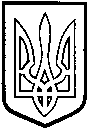 ТОМАШПІЛЬСЬКА РАЙОННА РАДАВ І Н Н И Ц Ь К О Ї  О Б Л А С Т ІРІШЕННЯ №117від 22 липня 2016 року				                              6 сесія 7 скликанняПро затвердження технічних документацій із нормативної грошової оцінки земельних ділянок, що знаходяться у власності громадян для ведення особистого селянського господарства на території Вилянської сільської ради (за межами населеного пункту с.Вила) Томашпільського району, Вінницької області Відповідно до частини 2 статті 43 Закону України «Про місцеве самоврядування в Україні», статей 13, 23 Закону України «Про оцінку земель», керуючись статтями 10, 67, 124, 186 та пунктом 12 розділу Х «Перехідні положення» Земельного кодексу України, статтями 5, 21 Закону України «Про оренду землі», розглянувши представлені відділом Держгеокадастру у Томашпільському районі технічні документації із нормативної грошової оцінки земельних ділянок, що знаходяться у власності громадян для ведення особистого селянського господарства на території Вилянської сільської ради (за межами населеного пункту с.Вила) Томашпільського району, Вінницької області, на підставі висновку постійної комісії районної ради з питань агропромислового комплексу, регулювання земельних ресурсів, реформування земельних відносин, розвитку особистих підсобних господарств, районна рада ВИРІШИЛА:1. Затвердити технічні документації із нормативної грошової оцінки земельних ділянок, що знаходяться у власності громадян для ведення особистого селянського господарств на території Вилянської сільської ради (за межами населеного пункту с.Вила) Томашпільського району, Вінницької області: 1.1 виготовлену ДП «Вінницький науково-дослідний та проектний інститут землеустрою» договір №493 від 26.01.2016 року загальною площею 15,5801 га. з визначеною нормативною грошовою оцінкою, що складає в цілому 503 300 грн. 00 коп. (п’ятсот три тисячі триста гривень, 00 коп.), в тому числі:- земельна ділянка №1 гр. Шаплавська Г.В. – 2,0000 га. з визначеною нормативною грошовою оцінкою 69 751 грн. 00 коп. (шістдесят дев’ять тисяч сімсот п’ятдесят одна гривня 00 коп.);- земельна ділянка №2 гр. Кушнір О.В. – 1,5800 га. з визначеною нормативною грошовою оцінкою 55 103 грн. 00 коп. (п’ятдесят п’ять тисяч сто три гривні 00 коп.).- земельна ділянка №3 гр. Хімій Л.М. – 2,0000 га. з визначеною нормативною грошовою оцінкою 60 706 грн. 00 коп. (шістдесят тисяч сімсот шість гривень 00 коп.).- земельна ділянка №4 гр. Підгорний В.І. – 2,0001 га. з визначеною нормативною грошовою оцінкою 62 006 грн. 00 коп. (шістдесят дві тисячі шість гривень 00 коп.).- земельна ділянка №5 гр. Маруневич А.Ю. – 1,0000 га. з визначеною нормативною грошовою оцінкою 36 813 грн. 00 коп. (тридцять шість тисяч вісімсот тринадцять гривень 00 коп.).- земельна ділянка №6 гр. Маруневич Р.С. – 1,0000 га. з визначеною нормативною грошовою оцінкою 36 813 грн. 00 коп. (тридцять шість тисяч вісімсот тринадцять гривень 00 коп.).- земельна ділянка №7 гр. Дмитрішен О.С. – 1,0000 га. з визначеною нормативною грошовою оцінкою 19 431 грн. 00 коп. (дев’ятнадцять тисяч чотириста тридцять одна гривня 00 коп.).- земельна ділянка №8 гр. Решетник Л.В. – 1,0000 га. з визначеною нормативною грошовою оцінкою 36 813 грн. 00 коп. (тридцять шість тисяч вісімсот тринадцять гривень 00 коп.).- земельна ділянка №9 гр. Садварій О.В. – 1,0000 га. з визначеною нормативною грошовою оцінкою 31 001 грн. 00 коп. (тридцять одна тисяча одна гривня 00 коп.).- земельна ділянка №10 гр. Садварій О.М. – 1,0000 га. з визначеною нормативною грошовою оцінкою 30 923 грн. 00 коп. (тридцять тисяч дев’ятсот двадцять три гривні 00 коп.).- земельна ділянка №11 гр. Собчак Н.А. – 1,0000 га. з визначеною нормативною грошовою оцінкою 36 813 грн. 00 коп. (тридцять шість тисяч вісімсот тринадцять гривень 00 коп.).- земельна ділянка №12 гр. Підгорна Л.П. – 1,0000 га. з визначеною нормативною грошовою оцінкою 27 127 грн. 00 коп. (двадцять сім тисяч сто двадцять сім гривень 00 коп.).1.2 виготовлену ДП «Вінницький науково-дослідний та проектний інститут землеустрою» договір №1588 від 29.02.2016 року загальною площею 2,0000 га. з визначеною нормативною грошовою оцінкою, що складає в цілому 64 336 грн. 00 коп. (шістдесят чотири тисячі триста тридцять шість гривень, 00 коп.), в тому числі:- земельна ділянка №1 гр. Фурманов Р.М. – 1,0000 га. з визначеною нормативною грошовою оцінкою 33 335 грн. 00 коп. (тридцять три тисячі триста тридцять п’ять гривень 00 коп.);- земельна ділянка №2 гр. Фурманова О.С. – 1,0000 га. з визначеною нормативною грошовою оцінкою 31 001 грн. 00 коп. (тридцять одна тисяча одна гривня 00 коп.).1.3 виготовлену ДП «Вінницький науково-дослідний та проектний інститут землеустрою» договір №1985 від 16.03.2016 року загальною площею 5,0099 га. з визначеною нормативною грошовою оцінкою, що складає в цілому 178 717 грн. 00 коп. (сто сімдесят вісім тисяч сімсот сімнадцять гривень, 00 коп.), в тому числі:- земельна ділянка №1 гр. Трачук Н.С. – 1,0100 га. з визначеною нормативною грошовою оцінкою 41 094 грн. 00 коп. (сорок одна тисяча дев’яносто чотири гривні 00 коп.);- земельна ділянка №2 гр. Накорчевської Т.В. – 1,9999 га. з визначеною нормативною грошовою оцінкою 73 621 грн. 00 коп. (сімдесят три тисячі шістсот двадцять одна гривня 00 коп.).- земельна ділянка №3 гр. Кушніра С.В. – 1,0000 га. з визначеною нормативною грошовою оцінкою 31 001 грн. 00 коп. (тридцять одна тисяча одна гривня 00 коп.).- земельна ділянка №4 гр. Олійника О.О. – 1,0000 га. з визначеною нормативною грошовою оцінкою 33 001 грн. 00 коп. (тридцять три тисячі одна гривня 00 коп.).2. Контроль за виконанням даного рішення покласти на постійну комісію районної ради з питань агропромислового комплексу, регулювання земельних ресурсів, реформування земельних відносин, розвитку особистих підсобних господарств (Милимуха В.М.).Голова районної ради					Д.Коритчук